Prague Area Studies: Master’s Degree Programmes in EnglishInstitute of International Studies, Faculty of Social Sciences, Charles University in Prague offers four interdisciplinary Master’s Degree Programmes taught in English for the academic year 2018/2019. These programmes are coordinated under the label "Prague Area Studies" (PRAREAS) and focus on distinctive areas: the countries of Eurasia and Central, East and Souteastern Europe, the German-speaking countries, European Union and North America. Balkan, Eurasian and Central European Studies (BECES)BECES focuses on modern history, politics and diplomacy, as well as fundamental social, cultural and economic issues. You will get a chance to explore “the East”, understood as the territory composed of Central Europe, the Balkan Peninsula, and the Post-Soviet area, including the Caucasus and Central Asia. After completion of BECES, you will have acquired an advanced level of graduate education including a good command of one or two of the languages of the area as well as a broad and deep knowledge of the region studied. You will have the opportunity to continue your self-education and to find positions related to the issues in the studied area in both the public and private spheres. The early admissions deadline for academic year 2018/19 is 28th February 2018. The early admissions deadline is strongly recommended for students from non-EU or non-EFTA countries who will need a student visa in order to study in the Czech Republic. The regular deadline for academic year 2018/19 is 30th April 2018. For more information please visit: beces.fsv.cuni.cz   Contact: vykoukal@fsv.cuni.czCentral European Comparative Studies (CECS)The programme specializes in the areas of Germany, Austria and the Visegrad Countries (the Czech Republic, Slovakia, Poland and Hungary) with an overlap into neighbouring regions. It offers a thorough comparative and multidisciplinary understanding of the historical, political,  economic and cultural developments of these countries. You will focus on comparative analysis of political systems in the 20th century, political development since 1990, the economies, European integration, culture, and the history of society in the 19th and 20th centuries. Graduates of CECS are most likely to emerge as regional analysts, diplomats, high level civil servants, employees of European institutions or territorial experts and will possess an advanced knowledge of Czech and a basic knowledge of at least one Central European language. The programme is offered either in the form of a full-time study or as a part-time study (with classes on Friday afternoons).The early admissions deadline for academic year 2018/19 is 28th February 2018. The early admissions deadline is strongly recommended for students from non-EU or non-EFTA countries who will need a student visa in order to study in the Czech Republic. The regular deadline for academic year 2018/19 is 30th April 2018. For more information please visit: cecs.fsv.cuni.cz  Contact: tomas.nigrin@fsv.cuni.czMaster in Area Studies (MAS)MAS interdisciplinary programme offers expert knowledge and analytical-synthetic skills focused on modern history and current developments of Europe, Eurasia, and North America. The programme provides the students with tools for social science analysis and allows them to build their own thematic and territorial profile according to their individual needs and future career plans. The programme graduates will become highly-skilled employees in the civil service and diplomacy, NGOs and international institutions as well as in private companies and mass-media. They will be well prepared for a variety of academic pursuits and will possess a wide range of knowledge and skills required in various social science fields.The early admissions deadline for academic year 2018/19 is 28th February 2018. The early admissions deadline is strongly recommended for students from non-EU or non-EFTA countries who will need a student visa in order to study in the Czech Republic. The regular deadline for academic year 2018/19 is 30th April 2018. For more information please visit: mas.fsv.cuni.czContact: weiss@fsv.cuni.czEuropean Politics and Society (EPS)EPS is a multidisciplinary two-year Erasmus Mundus Joint Master Degree Programme linking the fields of European politics, contemporary history and culture, economy, international relations and policymaking. The programme offers four different study tracks reflecting the diverse expertise of the four leading European universities (Prague, Leiden, Krakow, and Barcelona). EPS gives its students the possibility to acquire high-profile pluridisciplinary knowledge and skills. The key role of the programme is to identify and analyse challenges Europe faces today. The Programme will prepare a new generation of managers, policymakers and research leaders who will understand the societal, political, economic and cultural processes. Tuition fees are 8000 EUR per year. There are approximately 22 Erasmus Mundus Joint Master Degree Scholarships offered by the European Union each year covering the whole 100% of the tuition fee and offering to students extra 1000 EUR per months as living allowances. Scholarships will be awarded based on the evaluation of the candidate during the admission procedure. DEADLINE for applications is 28th February 2018.For more information please visit: eps.fsv.cuni.czContact: martin.mejstrik@fsv.cuni.czContact informationInstitute of International Studies Faculty of Social Sciences U Kříže 8 150 00 Praha 5 - Jinonice Czech Republic Tel: +420 251 080 296 E-mail: prareas@fsv.cuni.czFacebook pageYouTube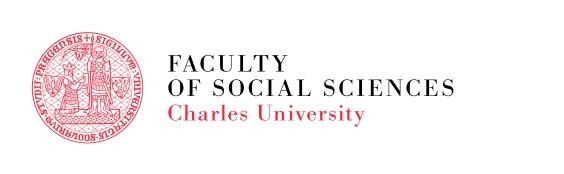 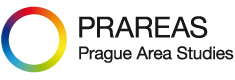 